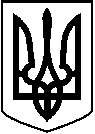  ЛЕТИЧІВСЬКА СЕЛИЩНА РАДА ХМЕЛЬНИЦЬКИЙ РАЙОН ХМЕЛЬНИЦЬКОЇ ОБЛАСТІВИКОНАВЧИЙ КОМІТЕТ   Р І Ш Е Н Н Я08.04.2022  р.                                       Летичів 					№__Про створення комісії по проведеннюобстеження матеріально - побутових умовпроживання громадянВідповідно до статті 34 Закону України «Про місцеве самоврядування в Україні», наказу Мінсоцполітики України від 21.06.2017 р. № 1030 «Про деякі питання діяльності об’єднаної територіальної громади щодо надання послуг із соціальної підтримки населенню» (зі змінами), наказу Міністерства праці та соціальної політики України від 28.04.2004 року № 95 «Про затвердження форми Акта обстеження матеріально-побутових умов сім’ї», виконавчий комітет селищної радиВ И Р І Ш И В :Створити комісію по проведенню обстеження матеріально-побутових умов проживання громадян, які проживають на території Летичівської   селищної ради та затвердити її персональний склад (додаток 1).Затвердити Положення про комісію по проведенню обстеження матеріально-побутових умов проживання громадян, які проживають на території Летичівської селищної ради (додаток 2).3. Контроль за виконанням цього рішення покласти на заступника селищного голови Анатолія НІЦЕВИЧА. Селищний голова                                                                             Ігор ТИСЯЧНИЙ                                                                                                              Додаток 1                                                                             до рішення виконавчого комітету                                                                             Летичівської селищної ради                                                                             від ______ 2022 р. № _____Склад комісіїпо проведенню обстеження матеріально-побутових умов проживання громадян, які проживають на території Летичівської селищної ради1) Ніцевич Анатолій Вікторович, заступник  Летичівського  селищного  голови з питань  діяльності виконавчих органів, голова комісії;2)  Савранська Антоніна Вікторівна, керуюча справами  виконавчого комітету Летичівської  селищної  ради, заступник голови  комісії;   3) Коберник Олена Володимирівна, начальник юридичного відділу Летичівської  селищної  ради;4) Андрощук Аліна Василівна, завідувач сектору з питань соціального захисту населення Летичівської  селищної  ради;      5) Тімофєєва Світлана Андріївна, головний спеціаліст відділу земельних відносин Летичівської  селищної  ради.  Додаток 2                                                                                до рішення виконавчого комітету                                                                               Летичівської селищної ради                                                                               від ______ 2022 р. № _____                                                                                                                                                 ПОЛОЖЕННЯпро комісію по проведенню обстеження матеріально-побутових умов проживання громадян, які проживають на територіїЛетичівської селищної  ради                                                1.Загальні положення      1.Комісія з обстеження матеріально-побутових умов проживання чи перебування громадян є дорадчим органом, що утворюється рішенням виконавчого комітету Летичівської селищної ради. Кількісний та персональний склад комісії визначається виконавчим комітетом.      2.Комісія у своїй діяльності керується Конституцією України, законами України, Указами Президента України, розпорядженнями та постановами Кабінету Міністрів України, рішеннями сесії Летичівської селищної ради, виконавчого комітету, розпорядженнями селищного голови, іншими нормативно-правовими актами, цим Положенням.       3. Комісія утворена для здійснення обстеження матеріально-побутових умов проживання чи перебування громадян і розгляду звернень громадян, щодо видачі їм відповідних актів обстеження.                                        2.  Завдання та повноваження Комісії         1. Завданням Комісії є обстеження матеріально-побутових умов проживання громадян, які звертаються до селищної ради за актом обстеження матеріально-побутових умов, а також на рішення суду, запити підприємств, організацій,установ та інше;                                                                                                                    2.Комісія відповідно до покладених на неї завдань забезпечує обстеження матеріально-побутових умов проживання чи перебування громадян;        3. Обстеження матеріально-побутових умов проживання чи перебування здійснюється на підставі заяви жителя Летичівської  територіальної громади, рішення суду,запитів  підприємств, організацій,установ та інше;      4. Комісія проводить обстеження умов проживання громадян та складає акти обстеження відповідно до чинного законодавства;       5. Комісія має право обстежити побутові  та житлові умови проживання громадян та надати відповідний висновок.                                               3.   Склад комісії       1. Персональний склад Комісії, регламент її роботи визначається та затверджується рішенням виконавчого комітету;Голова комісії визначаються рішенням виконавчого комітету Летичівської селищної ради.Комісію очолює заступник селищного голови з питань діяльності виконавчих органів. До складу Комісії входять посадові особи селищної ради.     5.Зміни в склад Комісії вносяться за поданням голови Комісії та затверджуються рішенням виконавчого комітету.                                          4. Організація роботи Комісії    1.Голова Комісії організовує діяльність Комісії, головує на її засіданнях, здійснює керівництво роботою Комісії і несе відповідальність за виконання покладених на Комісію повноважень. У разі відсутності голови Комісії його обов’язки тимчасово виконує заступник голови Комісії.    2.Голова Комісії організовує роботу комісії та забезпечує організацію проведення обстеження, підготовку акта та доведення  до відома зацікавлених осіб результатів роботи  комісії.       3. Комісія розглядає заяви окремих громадян на здійснення обстеження матеріально-побутових умов проживання чи перебування громадян.     4. Формою роботи комісії є здійснення комісійних перевірок, які  проводяться по мірі надходження заяв громадян, рішень суду запитів підприємств, організацій, установ та інше в межах терміну, визначеного статтею 20 Закону України «Про звернення громадян».    5. За результатами перевірки складається акт обстеження, в якому фіксуються матеріально-побутові умови проживання громадян.       6.  Акт  обстеження  житлово-побутових  умов   вважати  дійсним ,  якщо  при  обстеженні  були  присутні   більшість  членів  комісії  і  ними  підписаний  вищевказаний  акт.   7. Всі акти, складені комісією затверджуються головою комісії.   8. Комісії  при    складанні  акту  обстеження   брати  до  уваги  свідчення  інших осіб  (сусідів, знайомих, осіб, які  працюють  на  одному підприємстві,установі,організації),залучати  до  роботи  у  разі  необхідності посадових  осіб Летичівської селищної ради,  членів  виконавчого  комітету Летичівської  селищної ради  та  депутатів  Летичівської селищної  ради  за  їх   згодою.                               5. Припинення діяльності Комісії.Діяльність Комісії припиняється після закінчення повноважень органу, який її створив.